Daniel A. Cotter Biography
Daniel A. Cotter is Attorney and Counselor at Howard & Howard Attorneys, PLLC, where he focuses on complex corporate transactional and outside general counsel services, as well as privacy and cyber.  Dan is a Cook County arbitrator, serving on the County, Commercial and Law Division panels. He is also a AAA arbitrator.  Dan is a Past President of the Chicago Bar Association.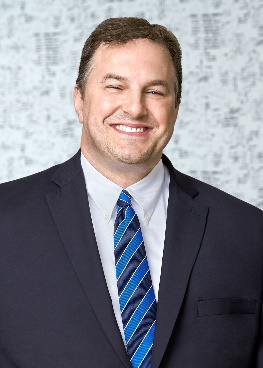 